ГБПОУ  «Пермский краевой колледж ОНИКС»Структурное подразделение для обучения лиц с ОВЗМетодическая разработка урокапо учебной дисциплине «Организация и технология розничной торговли»тема «Упаковка товаров»

Составила: преподавательШадрина Ксения Сергеевна	Пермь, 2021ОБСУЖДЕНОна заседании ПЦК профессиональных  дисциплин  технической направленности  _______________, протокол № _____РЕКОМЕНДОВАНОМетодическим советом колледжа ______________, протокол № ______.Пояснительная запискаДанная методическая разработка предназначена для проведения урока учебной дисциплины «Организация и технология розничной торговли» в период изучения тематического раздела «Упаковка и маркировка товаров» по теме «Упаковка товаров» по профессии 17192 «Продавец продовольственных товаров», «Продавец продовольственных товаров».Разработка выполнена в соответствии с программой учебной дисциплины «Организация и технология розничной торговли».Необычность данного занятия состоит в том, что урок проводится в форме мастер-класса, и состоит из двух частей в первой части занятия проходит в словесной и наглядной форме урока, а во второй части практическая работа.Проведению данного занятия в форме мастер-класса предшествовала самостоятельная подготовка обучающихся, она предполагала подготовку сообщений по пунктам темы, для успешной работы урока в первой части занятия и выполнения практических заданий во второй ее части.Задача для обучающихся состояла в том, чтобы ознакомиться с информацией, предлагаемой к прослушиванию одногруппниками и обсуждению заинтересовавших моментов. Для работы на уроке обучающимся предлагаются «Инструкционная-карта»,«Карточки-задания».В ходе урока обучающихся получают необходимые им в профессиональной деятельности знания,  а так же навыки по оформлению  процесса  упаковки товара.Упаковка – средство, которое призвано предохранять продукт от негативного влияния окружающей среды и сделать транспортировочный процесс, хранение и последующую реализацию наиболее комфортными. К тому же и качество упаковки товара выполняет весьма ответственную роль.
Содержание занятия направлено на формирование следующих профессиональных (ПК) и общих (ОК) компетенций:ПК 1.1. Проверять качество, комплектность, количественные характеристики непродовольственных товаров;ПК 1.2. Осуществлять подготовку, размещение товаров в торговом зале и выкладку на торгово-технологическом оборудовании;Общие компетенции:понимать сущность и социальную значимость своей будущей профессии, проявлять к ней устойчивый интерес;организовывать собственную деятельность, исходя из цели и способов ее достижения, определенных руководителем;анализировать рабочую ситуацию, осуществлять текущий и итоговый контроль, оценку и коррекцию собственной деятельности;нести ответственность за результаты своей работы;работать в команде, эффективно общаться с коллегами, руководством, клиентами;соблюдать правила реализации товаров в соответствии с действующими санитарными нормами и правилами, стандартами и Правилами продажи товаров.Составитель: преподаватель Шадрина Ксения СергеевнаПлан – конспект мастер-классаХод мастер-класса:ВСТУПЛЕНИЕ: Преподаватель: Как сохранить продукты своего труда? - этот вопрос всегда волновал «человека разумного». Достойный «ответ» был найден приблизительно 6 тысячелетий назад. Им оказалась упаковка. Сегодня мы расскажем о самом популярном виде упаковки  - упаковки в бумагу и картон.Упаковочная бумага и гофрокартон.До конца XVII века бумага для упаковки применялась крайне редко, поскольку изготавливалась вручную и была предметом роскоши. До наших дней дошли, к примеру, вещественные доказательства того, что в конце XVI века в Нидерландах для упаковки и защиты иголок от ржавчины из черно-серой бумаги изготавливались специальные пакетики. Приблизительно в тоже время немецкие лавочники стали упаковывать свой товар в бумажные кулечки, сложенные из книжных страничек. Дело в том, что немецкие издатели были весьма рациональными и обычно не переплетали книги, пока на них не находился покупатель, страницы же непроданных книг по сходной цене сбывались лавочникам.Удешевлению бумаги поспособствовали бумажный станок, придуманный в эпоху Великой французской революции Луи Робером, а также станок для изготовления рулонной бумаги, запатентованный в Англии в 1807 году. Внедрение этих изобретений и появление новой печатной технологии - литографии, позволявшей печатать сравнительно недорогие цветные оттиски, привело к значительному росту производства этикеток.В XIX веке появились специальные виды упаковочной бумаги. Так, в 1827 году во Франции была изобретена «вощанка» – дешевая, покрытая с одной стороны олифой упаковочная бумага, а в 1853 году в Великобритании был выдан патент на так называемую пергаментную бумагу.Появление гофрированного картона было связано с необходимостью создания не просто упаковочного материала, а материала, обеспечивающего защиту товара от механических воздействий. Сначала в 1871 году американец Альберт Джонсон предложил использовать для упаковки стеклянных колб и бутылок гофрированную бумагу. Спустя три года был запатентован двухслойный гофрокартон. Владелецем патента стал американец Оливер Лонг, предложивший приклеивать к гофрированному картону плоский слой бумаги. А в 1881 году в США была выпущена первая машина с механическим приводом для изготовления двухслойного гофрокартона и сматывания его в рулоны. Еще год спустя американский подданный Роберт Томпсон запатентовал трехслойный гофрокартон. В 1916 году появился пятислойная, а в 1953 году – семислойная версии материала. С течением времени изменялись виды и размеры гофров. И поныне, рынок постоянно диктует все новые и новые требования к гофроупаковке.Демонстрация видео ролика (история упаковки https://vk.com/video45272592_456239077?list=a5eac24757f9e89459 )Преподаватель: Упаковка – средство, которое призвано предохранять продукт от негативного влияния окружающей среды и сделать транспортировочный процесс, хранение и последующую реализацию наиболее комфортными. К тому же и качество упаковки товара выполняет весьма ответственную роль.
Упаковка – это одна из важнейших частей маркетинговой стратегии. Она берет на себя роль информационного инструмента, который передает потребительской аудитории всю необходимую информацию. Именно поэтому значение упаковки товара достаточно велико и специалисты весьма тщательно прорабатывают эту часть общих маркетинговых мероприятий. Об этом мы узнали на уроках «Организации и технологии розничной торговли».А сегодня мы поговорим о подарочной упаковке товаров.Упаковка подарка не подчиняется ни ГОСТам, ни нормативам. Она – видение индивидуума, признак вкуса человека, его произведение искусства. Вы можете сказать, что упаковка – второстепенная вещь или даже бесполезная. Но я вам возражу, ведь зачастую получается такое, что упаковка становится важнее самого подарка. Если такое случилось, значит, вы все правильно сделали, и упаковка идеальна. При оформлении подарка важно знать не только правила сочетаемости цветов, но и их значение. Каждый цвет порождает свою ассоциацию.
Психологи утверждают, что выбор цвета говорит о настроении человека и о его эмоциях.Сообщение студента: Выбор цвета упаковкиБелый. Универсальный цвет, который гармонирует с любым ярким оттенком цветовой палитры. При этом будет ошибкой, если белый будет доминировать. Это цвет холодный и восприятие от него такое же. Адресат подарка может подумать, что такой упаковкой Вы демонстрируете свое безразличие к нему. А вот если белый использовать как контраст в деталях, то это будет вызывать ощущение праздника и нежности.Черный и коричневый. Редкие цвета в упаковке подарка. Естественно, поскольку они мрачноваты. Но если подарок преподносится официальному лицу, предпочитающему строгость в деталях – вариант подойдет. А украсить можно добавлением золотой, серебристой, пурпурной атласной ленты. Это внесет разнообразие и подчеркнет изысканность. Красный. Всем известно –  это цвет страсти, любви, проявления ярких пламенных чувств. Но для упаковки подарка он не подойдет. Он рождает ассоциации гнева и раздраженности. Потому такой подарок может вызвать неожиданную реакцию. Его лучше сочетать с другими цветами – серебристым или золотым, розовым или белым, желтым или серым. Розовый. Это нежный романтический цвет, привлекающий внимание. Он вызывает трогательные чувства. Его хорошо сочетать со всеми оттенками красного – от фиолетового до бордового, отлично смотрится с белым. При этом дарить «розовый» подарок стоит знакомой женщине (сестре, маме, подруге тете), мужчина может воспринять это отрицательно.Фиолетовый. Цвет таинственности, секрета и фантастичности. Если подарок у вас загадочный, то и упаковка окажется в тему. При этом его восприятие неоднозначно. У многих людей фиолетовый рождает некий страх и боязнь. Потому делать его основным не желательно, лучше на контрасте с другими оттенками. Он хорошо смотрится с розовым цветом, а также белым, серебряным, оранжевым, желтым. Желтый. Солнечный цвет и воспринимается он как кусочек желанного солнца. Это теплый и легкий оттенок. А подарок получается шаловливым, детским. Но разбавляйте желтый с другими цветами. Иначе подарок в такой упаковке будет смотреться дешево. Облагородит желтый цвет синий, фиолетовый, зеленый и коричневый.
Оранжевый. Это цвет позитива и бурных эмоций, вызывающий подобные эмоции, вплоть до восхищения. Тут важно не переусердствовать! Подарок может получиться безвкусным. Добавьте красный, фиолетовый, синий, зеленый или коричневый – ваш подарок будет выделяться на фоне остальных.Синий. Бесспорно, синий – мужской цвет. Безошибочный вариант для упаковки подарка любимому человеку, близкому мужчине или коллеге. Темный оттенок синего гармонирует с золотым, серебристым, белым, желтым, голубым, а вот для светлого лучше выбрать серебристый, бледно желтый, розовый или тот же темно-синий. 
Зеленый. Его относят к категории нейтральных. Он выглядит очень богато и достойно, если цветовая гамма насыщенна. А вот светло-зеленый рождает ассоциации с нежным растением. Этот цвет можно разбавить белым, оранжевым, желтым, золотым. Серый, желтый и коричневый гармонируют с нежно-зеленым оттенком. 
Серебряный, стальной и золотой. Эти три цвета облагородят практически любой другой цвет. Использовать их как основной будет ошибкой, а вот в качестве оформления детали – беспроигрышно. Бантики, ленты, мелкие детали будут смотреться великолепно, если они этих цветов. Серебристый и стальной считаются «холодными» тонами, потому их лучше использовать в гармонии с такой же палитрой. Золотой же добавит шик в «теплые» цвета. Они украсят белый и черный.Умение правильно сочетать несколько цветов в упаковке подарка – дело непростое. Важно знать не только правила сочетания тонов, но, самое главное, иметь хороший вкус.Практическая часть:Упаковка товара (преподаватель раскрывает особенности своего педагогического опыта);Демонстрирует различные виды упаковки товаров.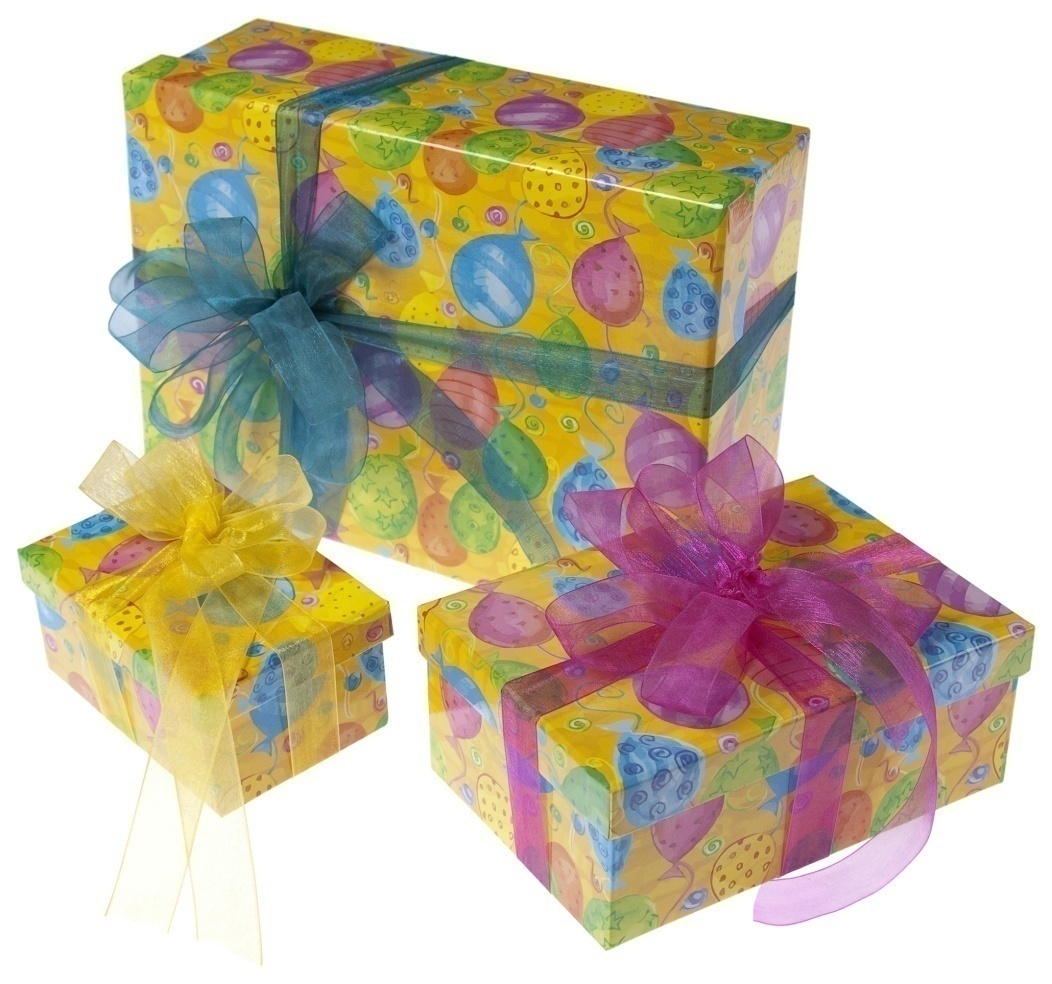 КАРТОЧКА - ЗАДАНИЕ. С помощью упаковочной бумаги  и аксессуаров оформите подарок.ИНСТРУКЦИОННАЯ КАРТА  «УПАКОВКА ТОВАРОВ».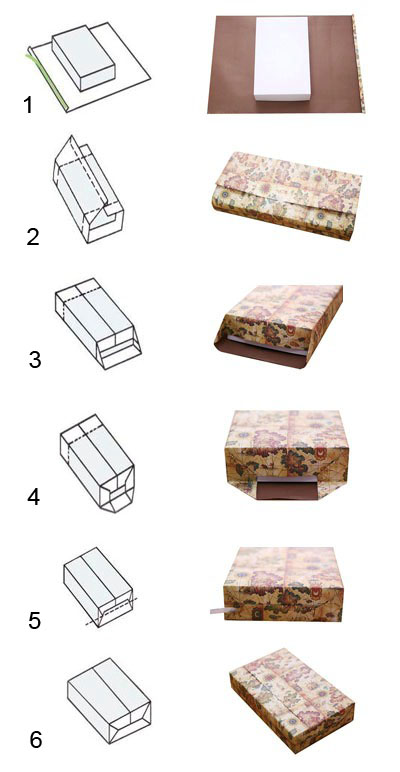 КАРТОЧКА - ЗАДАНИЕ. С помощью упаковочной бумаги  и аксессуаров оформите подарок.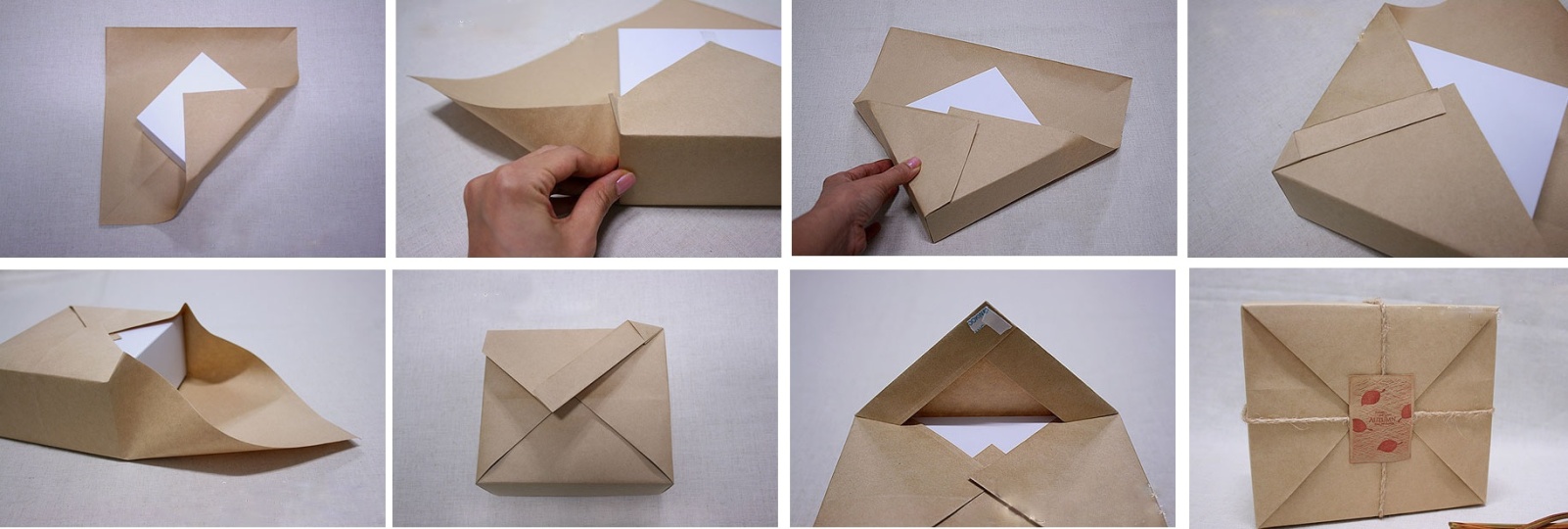 Заключение.Сегодня на прилавках магазинов каждый день появляются новые товары. При этом часто товары практически не отличаются друг от друга по содержанию и по качеству. В этой ситуации упаковка приобретает первостепенное значение в борьбе за покупателя. Более того, упаковка и этикетка становятся мощным средством продвижения товара на современном рынке.Оформление упаковки должно гармонически сочетаться с товаром. Удачно подобранные цвета могут не только украсить упаковку, но и раскрыть ее содержимое, подчеркнуть какие-либо свойства товара. С общим стилем оформления должен сочетаться также и шрифт, соответствующий содержанию текста и размерам упаковки.Добротная упаковка, оформленная с большим художественным вкусом, является для покупателя символом высокого качества изделия или продуктаМы поставили перед собой определенные задачи. Обучающиеся их выполнили, изучив материалы и закрепив знания на практике. Поставленные цель  на мастер-классе мы достигли. Работали с профессиональным интересом.Провели урок мастер-класс, где обучающиеся самостоятельно научились упаковывать товар.Очень приятно было наблюдать за работой в группе. Работали хорошо, уважительно относясь друг к другу.Дата проведенияДата проведенияДата проведения25.03.2021Компетенции Компетенции ПК 1.1., ПК 1.2.ОК 1., ОК 2., ОК 3., ОК 6., Структура мастер-классаСтруктура мастер-классаСтруктура мастер-классаСтруктура мастер-классаСтруктура мастер-классаСтруктура мастер-классаСтруктура мастер-классаЭлемент структуры мастер-классаЭлемент структуры мастер-классаЭлемент структуры мастер-классаСодержание структуры мастер-классаСодержание структуры мастер-классаСодержание структуры мастер-класса1Место проведенияМесто проведенияМесто проведениякабинет 305кабинет 305кабинет 3052Продолжительность проведения мастер-классаПродолжительность проведения мастер-классаПродолжительность проведения мастер-класса45 минут45 минут45 минут3Вид мастер-классаВид мастер-классаВид мастер-классаУчебно-образовательныйУчебно-образовательныйУчебно-образовательный4Контингент участниковКонтингент участниковКонтингент участниковСтуденты группы 20пр7 (1 курс) Студенты группы 20пр7 (1 курс) Студенты группы 20пр7 (1 курс) 5Тема Тема Тема Упаковка товаровУпаковка товаровУпаковка товаров6ЦельЦельЦельУметь упаковывать товар различными способами, используя различные материалы (упаковочную бумагу, ленты  аксессуары).Уметь упаковывать товар различными способами, используя различные материалы (упаковочную бумагу, ленты  аксессуары).Уметь упаковывать товар различными способами, используя различные материалы (упаковочную бумагу, ленты  аксессуары).7ЗадачиЗадачиЗадачиОбучающая –  формирование профессиональных компетенций, знаний, умений и навыков  при упаковке товаров.Развивающая – развитие познавательной активности,  профессионального внимания, умения использовать полученные знания в практической деятельности.Воспитательная  –  формирование общих компетенций, содействие воспитанию положительных мотивов учебно-познавательной, трудовой деятельности, развитие интереса к профессии. Обучающая –  формирование профессиональных компетенций, знаний, умений и навыков  при упаковке товаров.Развивающая – развитие познавательной активности,  профессионального внимания, умения использовать полученные знания в практической деятельности.Воспитательная  –  формирование общих компетенций, содействие воспитанию положительных мотивов учебно-познавательной, трудовой деятельности, развитие интереса к профессии. Обучающая –  формирование профессиональных компетенций, знаний, умений и навыков  при упаковке товаров.Развивающая – развитие познавательной активности,  профессионального внимания, умения использовать полученные знания в практической деятельности.Воспитательная  –  формирование общих компетенций, содействие воспитанию положительных мотивов учебно-познавательной, трудовой деятельности, развитие интереса к профессии. 8Педагогические технологии (элементы)Педагогические технологии (элементы)Педагогические технологии (элементы)Традиционная технология (объяснительно-иллюстративная) Технология на основе эффективности управления и организации учебного процесса (коллективный (групповой) способ обучения) Технология развивающего обучения (Системы развивающего обучения с направленностью на развитие творческих качеств личности).Традиционная технология (объяснительно-иллюстративная) Технология на основе эффективности управления и организации учебного процесса (коллективный (групповой) способ обучения) Технология развивающего обучения (Системы развивающего обучения с направленностью на развитие творческих качеств личности).Традиционная технология (объяснительно-иллюстративная) Технология на основе эффективности управления и организации учебного процесса (коллективный (групповой) способ обучения) Технология развивающего обучения (Системы развивающего обучения с направленностью на развитие творческих качеств личности).9Методы и приемыМетоды и приемыМетоды и приемыСловесный: сообщение, рассказ, беседа и т.п.Наглядный: демонстрация практического опыта, наблюдение.Практический: выполнение практических приемов упаковки товаров.Словесный: сообщение, рассказ, беседа и т.п.Наглядный: демонстрация практического опыта, наблюдение.Практический: выполнение практических приемов упаковки товаров.Словесный: сообщение, рассказ, беседа и т.п.Наглядный: демонстрация практического опыта, наблюдение.Практический: выполнение практических приемов упаковки товаров.10Материально-техническое оснащение:Материально-техническое оснащение:Материально-техническое оснащение:– инструменты, приспособления: скотч, клей, ножницы,  аксессуары – декоративные украшения и т.п.;– материалы: бумага, текстильные и бумажные ленты, и т.п.;- компьютер с операционной системой MS Windows;- дидактический материал: инструкционные карты.– инструменты, приспособления: скотч, клей, ножницы,  аксессуары – декоративные украшения и т.п.;– материалы: бумага, текстильные и бумажные ленты, и т.п.;- компьютер с операционной системой MS Windows;- дидактический материал: инструкционные карты.– инструменты, приспособления: скотч, клей, ножницы,  аксессуары – декоративные украшения и т.п.;– материалы: бумага, текстильные и бумажные ленты, и т.п.;- компьютер с операционной системой MS Windows;- дидактический материал: инструкционные карты.Ход мастер-класса (с разбивкой по времени)Ход мастер-класса (с разбивкой по времени)Ход мастер-класса (с разбивкой по времени)Ход мастер-класса (с разбивкой по времени)Ход мастер-класса (с разбивкой по времени)Ход мастер-класса (с разбивкой по времени)Ход мастер-класса (с разбивкой по времени)Этапы мастер-классаЭтапы мастер-классаВремя Содержание этапов урокаСодержание этапов урока11Вводная частьВводная часть15 минОрганизационный момент.Постановка цели и задач мастер-класса Активизация деятельности его мастер-класса: сообщение преподавателя;сообщение обучающихся;видеоролик «История упаковки».Краткое изложение преподавателем концептуальных основ собственной системы работы по теме мастер-класса (презентация) в рамках программы.Организационный момент.Постановка цели и задач мастер-класса Активизация деятельности его мастер-класса: сообщение преподавателя;сообщение обучающихся;видеоролик «История упаковки».Краткое изложение преподавателем концептуальных основ собственной системы работы по теме мастер-класса (презентация) в рамках программы.22Основная частьОсновная часть20 мин Упаковка товаров (преподаватель демонстрирует образцы, изготовленные ранее обучающимися в ходе обучения, раскрывает особенности своего педагогического опыта); участникам мастер-класса предлагается, выполняя указания преподавателя используя инструкционные карты, сделать свою работу (работа в парах);Упаковка товаров (преподаватель демонстрирует образцы, изготовленные ранее обучающимися в ходе обучения, раскрывает особенности своего педагогического опыта); участникам мастер-класса предлагается, выполняя указания преподавателя используя инструкционные карты, сделать свою работу (работа в парах);33Заключительная частьЗаключительная часть10 минДемонстрация готовых работ (с комментариями обучающихся  по данному виду работы).Выставка работ.просмотр выполненных работ, общая дискуссия (участники делятся своими достижениями, наработками;обсуждаются проблемы и трудности, возникающие в процессе обучения по данному направлению.– Поделиться мыслями о сегодняшнем занятии. Вам помогут слова:Я узнал…Я почувствовал…Я заметил, что…Я хочу узнать…);заключительное слово педагогаДемонстрация готовых работ (с комментариями обучающихся  по данному виду работы).Выставка работ.просмотр выполненных работ, общая дискуссия (участники делятся своими достижениями, наработками;обсуждаются проблемы и трудности, возникающие в процессе обучения по данному направлению.– Поделиться мыслями о сегодняшнем занятии. Вам помогут слова:Я узнал…Я почувствовал…Я заметил, что…Я хочу узнать…);заключительное слово педагога